ΘΕΜΑ: «Πρόσκληση εκπαιδευτικών κλ. ΠΕ05 σε επιμορφωτική/ενημερωτική συνάντηση»Σχετ: Η με αριθμ πρωτ.22244/12-11-2015 έγκριση της Περιφερειακής Διεύθυνσης Π & Δ. Εκπαίδευσης Κεντρικής ΜακεδονίαςΤη Δευτέρα 16 Νοεμβρίου και ώρα 19.00-21.00μμ, θα πραγματοποιηθεί στο Γαλλικό Ινστιτούτο Θεσσαλονίκης επιμορφωτική/ ενημερωτική συνάντηση για τους εκπαιδευτικούς γαλλικής Β/θμιας Εκπ/σης Θεσσαλονίκης με θέμα: «Παρουσίαση του Μαραθωνίου Ανάγνωσης-Διδακτικές προτάσεις για τη Β/μια». Η συμμετοχή είναι προαιρετική και η συνάντηση θα πραγματοποιηθεί χωρίς δαπάνη για το δημόσιο. Με εκτίμηση     Βαρβάρα Χ. Χρυσάφη                                           Σχολική σύμβουλος ΠΕ05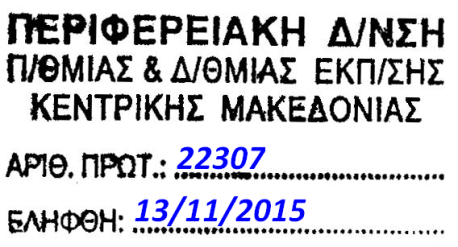 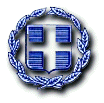 ΕΛΛΗΝΙΚΗ ΔΗΜΟΚΡΑΤΙΑΥΠΟΥΡΓΕΙΟ ΠΑΙΔΕΙΑΣ,ΕΡΕΥΝΑΣ ΚΑΙΘΡΗΣΚΕΥΜΑΤΩΝΠΕΡΙΦΕΡΕΙΑΚΗ ΔΙΕΥΘΥΝΣΗ  Α/ΘΜΙΑΣ & Β/ΘΜΙΑΣ ΕΚΠ/ΣΗΣ  ΚΕΝΤΡΙΚΗΣ ΜΑΚΕΔΟΝΙΑΣ	 ΓΡΑΦΕΙΟ ΣΧΟΛΙΚΩΝ ΣΥΜΒΟΥΛΩΝ Β/ΘΜΙΑΣ ΕΚΠ/ΣΗΣ Βαρβάρα Χ. ΧρυσάφηΣχ Σύμβουλος Γαλλικής  Γλώσσαςtania@sch.gr6944994736Θεσσαλονίκη  13/11/2015(δια των ΔΔΕ Ανατολικής & Δυτικής Θεσσαλονίκης) Κοιν.1. Περιφερειακή Διεύθυνση Π & Δ. Εκπαίδευσης Κεντρικής Μακεδονίας 